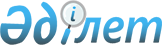 О признании утратившими силу некоторых постановлений Восточно-Казахстанского областного акиматаПостановление Восточно-Казахстанского областного акимата от 31 августа 2016 года № 275      Примечание РЦПИ.

      В тексте документа сохранена пунктуация и орфография оригинала

      В соответствии со статьей 27, пунктом 2 статьи 44 Закона Республики Казахстан от 6 апреля 2016 года "О правовых актах" Восточно-Казахстанский областной акимат ПОСТАНОВЛЯЕТ:

      1. Признать утратившими силу:

      1) постановление Восточно-Казахстанского областного акимата "Об утверждении регламента Восточно-Казахстанского областного акимата" от 19 марта 2015 года № 65 (зарегистрированное в Реестре государственной регистрации нормативных правовых актов за номером 3913, опубликованное в газетах "Дидар" от 13 мая 2015 года № 53 (17142), "Рудный Алтай" от 14 мая 2015 года № 55 (19654);

      2) постановление Восточно-Казахстанского областного акимата "Об утверждении регламента государственного учреждения "Аппарат акима Восточно-Казахстанской области" от 19 марта 2015 года № 66 (зарегистрированное в Реестре государственной регистрации нормативных правовых актов за номером 3906, опубликованное в газетах "Дидар" от 18 мая 2015 года № 55 (17144), от 20 мая 2015 года № 56 (17145), "Рудный Алтай" от 16 мая 2015 года № 55 (19654);

      3) постановление Восточно-Казахстанского областного акимата "Об утверждении положения о государственном учреждении "Аппарат акима Восточно-Казахстанской области" от 19 марта 2015 года № 67 (зарегистрированное в Реестре государственной регистрации нормативных правовых актов за номером 3879, опубликованное в газетах "Дидар" от 22 апреля 2015 года № 44 (17133), "Рудный Алтай" от 21 апреля 2015 года № 45 (19644).

      2. Настоящее постановление вступает в законную силу со дня принятия и подлежит официальному опубликованию. 


					© 2012. РГП на ПХВ «Институт законодательства и правовой информации Республики Казахстан» Министерства юстиции Республики Казахстан
				
      Аким 

      Восточно-Казахстанской области

Д. Ахметов 
